SONY SRG-301H彩色视频摄像机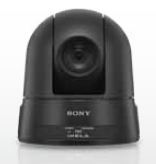 技术特性：索尼的高灵敏度1/2.8英寸Exmor 传感器索尼的全新Wide-D技术，可提供杰出的宽动态范围高清视频格式全输出（1080P/60）30倍光学变焦，12倍数字变焦。SONY 首款基于IP控制高清视频会议摄像机IP H.264 全高清1080/60p视频和AAC音频流媒体超宽视角，63.7度广角设计。最低照度0.35Lx,高灵敏度。俯仰平移角度：平移 : ±170° 俯仰 : +90°/-20俯仰平移速度：平移 : 100°/ 秒 Tilt: 90°/ 秒支持图像翻转，图像防抖功能。256预置位存储。3G HD-SDI视频输出，10BASE-T /100BASE-TX  RJ45网络接口。设备参数：成像器1/2.8 Exmor CMOS成像器 ( 有效像素)约210 万像素信号系统1080/59.94p,50p,29.97p,25p,1080/59.94i,50i,720/59.94p,50p,29.97p,25p最低照度(50IRE)2.8 lux (F1.6, 高灵敏度模式关闭, 60fps)最低照度(50IRE)0.35 lux (F1.6, 高灵敏度模式打开, 30fps)信噪比50 dB增益自动/ 手动(0 到 +43 dB)快门速度1/1 to 1/10000 秒(59.94 Hz 系统)快门速度1/1 to 1/10000 秒(50 Hz 系统)曝光控制自动，手动，自动曝光优先 ( 快门，高清)，曝光补偿，亮度白平衡自动，室内，室外，一键自动，自动跟踪白平衡，手动光学变焦30 倍数字变焦12 倍聚焦系统自动/ 手动水平视角63.7°( 广角)焦距f=4.3 mm ( 广角 ) 到 129 mm( 远端 )，F1.6 to 4.7最低物距10 mm ( 广角 ) ~ 1200 mm ( 远端 )平移 / 俯仰角度平移 : ±170° 俯仰 : +90°/-20°平移 / 俯仰速度平移 : 100°/ 秒 Tilt: 90°/ 秒预设位置256自动日夜转换功能有Wide-D有画面翻转有高清视频输出3G -SDI菜单语言英语，日语，汉语 ( 简体)，汉语 ( 繁体)，法语，西班牙语，德语，意大利语，葡萄牙语，俄语，阿拉伯语，印地语，越南语，泰语
*OSD 菜单仅支持英语。视频视频分辨率1920×1080, 1280×720,1024×576, 720×576, 720×480,
704×576, 640×480, 640×360, 352×288, 320×184(H.264, JPEG)压缩格式H.264, JPEG最高帧率H.264: 60 fps (1920 x 1080)
JPEG: 30 fps (1920 x 1080)比特率设置范围64 Kbps 到 32 Mbps客户端数量20 ( 最多10 个可接受视音频流媒体的客户端)音频压缩格式AAC-LC (64 kbps/128 kbps)网络协议IPv4, TCP, UDP, ARP, ICMP, IGMP, HTTP, DHCP, DNS,
NTP, RTP/RTCP,RTSP over TCP, RTSP over HTTP, IPv6,
HTTPS,SNMP (v1, v2c, v3), SSL摄像机控制接口RS-422/RJ-45电源要求直流 12 V ( 直流 10.8 ~ 13.2 V)功耗16.8 W